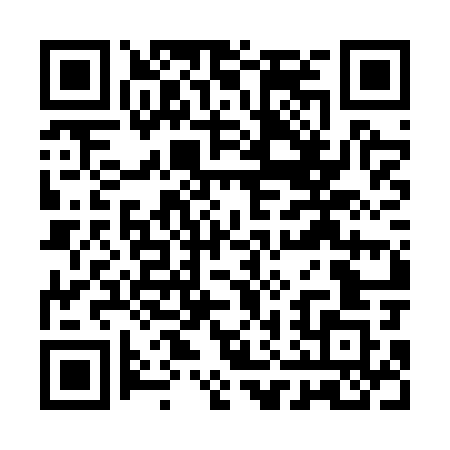 Prayer times for Masiewo Pierwsze, PolandWed 1 May 2024 - Fri 31 May 2024High Latitude Method: Angle Based RulePrayer Calculation Method: Muslim World LeagueAsar Calculation Method: HanafiPrayer times provided by https://www.salahtimes.comDateDayFajrSunriseDhuhrAsrMaghribIsha1Wed2:114:5112:215:307:5310:212Thu2:094:4912:215:317:5410:243Fri2:084:4712:215:327:5610:274Sat2:074:4512:215:337:5810:275Sun2:064:4412:215:347:5910:286Mon2:064:4212:215:358:0110:297Tue2:054:4012:215:368:0310:298Wed2:044:3812:215:378:0510:309Thu2:034:3612:215:388:0610:3110Fri2:034:3512:215:398:0810:3111Sat2:024:3312:215:408:1010:3212Sun2:014:3112:215:418:1110:3313Mon2:014:3012:215:428:1310:3414Tue2:004:2812:215:438:1410:3415Wed1:594:2612:215:448:1610:3516Thu1:594:2512:215:458:1810:3617Fri1:584:2312:215:468:1910:3618Sat1:574:2212:215:478:2110:3719Sun1:574:2012:215:488:2210:3820Mon1:564:1912:215:498:2410:3821Tue1:564:1812:215:508:2510:3922Wed1:554:1612:215:508:2710:4023Thu1:554:1512:215:518:2810:4024Fri1:554:1412:215:528:2910:4125Sat1:544:1312:215:538:3110:4226Sun1:544:1212:225:548:3210:4227Mon1:534:1012:225:548:3310:4328Tue1:534:0912:225:558:3510:4429Wed1:534:0812:225:568:3610:4430Thu1:524:0712:225:578:3710:4531Fri1:524:0612:225:578:3810:45